請求書（兼口座振替依頼書）年	月	日横浜市戸塚区長所在地団体名役職・氏名	印年度戸塚区スクールゾーン安全対策活動助成金として次のとおり請求いたします。 	円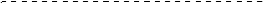 （※口座名義人が代表者と異なる場合は、以下に署名・押印してください）※受領委任を行わない場合は、請求書の押印を省略することができます。フ口リ座名ガ義ナ人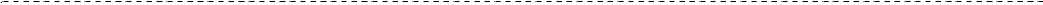 振込先銀行信用金庫信用組合農協銀行信用金庫信用組合農協出張所支店預金種目普通・当座口座番号